Pályázati űrlapErasmus oktatói mobilitás2018/2019Nagyvárad, 2018. ..............................................................................                                                                                                            Pályázó aláírása             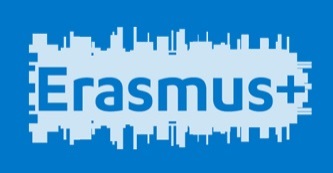 PARTIUM CHRISTIAN UNIVERSITYErasmus+ OfficeERASMUS+ PROGRAMME – Key Action 1RO 410209 Oradea, Str. Primăriei nr.36Tel/Fax: +40-259-418252/111e-mail: erasmus@partium.ro homepage: www.partium.ro 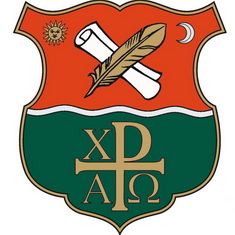 1. Név:2. Kar/Tanszék:3. Születési hely, idő:4. Állampolgárság:5. Oktatási terület:6. Szakmai tapasztalat a felsőoktatásban (évek száma):7. E-mail cím:   Telefonszám:8. Lakcím:9. Fogadó intézmény neve:10. Mit fog oktatni külföldön?11. Melyik hónapra tervezi kiutazását?12. A kint tartózkodás időtartama (nap):13. Heti tanítandó óraszám:14. Az oktatási tevékenység nyelve: